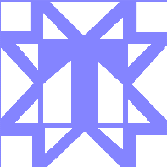 Tidewater Quilters' Guild, Inc.P.O. Box 62635 Virginia Beach, VA 23466-2635Tidewater Quilters’ Guild Biennial Quilt ShowFriday, June 7 - Saturday, June 8, 2024The 300+ member Tidewater Quilters’ Guild looks forward to having you as a vendor of our guild’s 2024 quilt show. The quilt show begins Friday, June 7 and continues Saturday, June 8 at Cape Henry Collegiate, 1320 Mill Dam Road, Virginia Beach, Virginia 23454. This modern facility features: A spacious and bright facility – it has three basketball courts end to end! Ample parking with a lighted parking area. Minutes from the ocean and many local favorite seafood dining establishments. The show will feature quilt appraisals, a merchant mall, silent auction and beautiful quilt displays. In addition to making our show a success for our guild, we strive to add a friendly sales environment for our vendors. We will promote your booth through advance advertising to our large member base, as well as other guilds throughout Virginia, Maryland and North Carolina. You will be listed in our commemorative program as a show sponsor. Quilt show vendor set-up and show times are:We will have 6ft tables available to rent at $10 per table; volunteers will be available to assist you in your booth so that you can enjoy a lunch break and any needed rest breaks. In addition, we will make special announcements during the show to help promote any quilting demonstrations, make and takes or quilt show specials you may have. There is even an Early Bird Special for vendors. Sign up by Friday, April 1, 2024 and save! If you have any questions, please feel free to call Angela Cartwright on 970 409 8858. You can email us at TQGQuiltShowVendors@gmail.com.DatesShow HoursVendor Hours Thursday Vendor Set-Up  June 6 2:00pm. – 6:00 p.m. Friday, June 7 10:00 a.m. – 6:00 p.m. 9:30 a.m. – 6:30 p.m. Saturday, June 8 10:00 a.m. – 4:00 p.m. 9:30 a.m. - 5:00 p.m. Show Takedown Saturday,June 8 4:00 p.m. - 9:00 p.m.